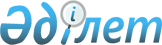 Катонқарағай ауданының коммуналдық мемлекеттік кәсіпорындарының таза кірісінің бір бөлігін аудару нормативтерін бекіту туралыШығыс Қазақстан облысы Катонқарағай ауданының әкімдігінің 2022 жылғы 8 желтоқсандағы № 370 қаулысы
      Қазақстан Республикасының 2011 жылғы 1 наурыздағы "Мемлекеттік мүлік туралы" Заңының 140-бабының 2-тармағына, Қазақстан Республикасының 2001 жылғы 23 қаңтардағы "Қазақстан Республикасындағы жергілікті мемлекеттік басқару және өзін-өзі басқару туралы" Заңының 37-бабының 8-тармағына сәйкес, Катонқарағай ауданының әкімдігі ҚАУЛЫ ЕТЕДІ:
      1. Катонкарағай ауданының шаруашылық жүргізу құқығындағы мемлекеттік кәсіпорындардың ұйымдық-құқықтық нысанындағы орта білім беру ұйымдарын қоспағанда, коммуналдық мемлекеттік кәсіпорындардың таза кірісінің бір бөлігін аудару нормативтері осы қаулының қосымшасына сәйкес белгіленсін.
      2. Катонқарағай ауданының әкімдігінің 2022 жылғы 20 қазандағы № 323 "Аудандық коммуналдық мемлекеттік кәсіпорындарының таза кірісінің бір бөлігін аудару нормативтерін бекіту туралы" қаулысы жойылсын.
      3. Осы қаулының орындалуын бақылау аудан әкімінің жетекшілік ететін орынбасарына жүктелсін. Катонқарағай ауданының шаруашылық жүргізу құқығындағы мемлекеттік кәсіпорындардың ұйымдық-құқықтық нысанындағы орта білім беру ұйымдарын қоспағанда, коммуналдық мемлекеттік кәсіпорындардың таза кірісінің бір бөлігін аудару нормативтері
      Таза кірістің қалған бөлігі коммуналдық мемлекеттік кәсіпорындардың дамуына жұмсалады.
					© 2012. Қазақстан Республикасы Әділет министрлігінің «Қазақстан Республикасының Заңнама және құқықтық ақпарат институты» ШЖҚ РМК
				
      Аудан әкімі 

Д. Қалиқан
Катонқарағай ауданының 
әкімдігінің 
2022 жылғы "8" желтоқсандағы 
№ 370 қаулысына 
қосымша
Таза кіріс 3000000 теңгеге дейін
таза кіріс сомасынан 5 пайыз
Таза кіріс 3000001 теңгеден 50000000 теңгеге дейін
150000 теңге + 3000000 теңге мөлшердегі таза кірістен асқан сомадан 10 пайыз